Boite de vitesses :Evaluation diagnostique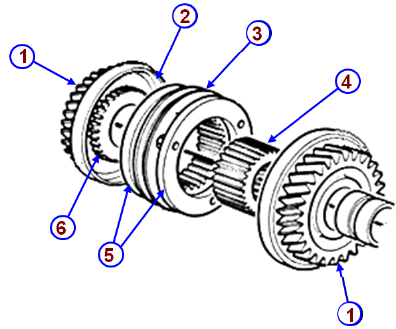 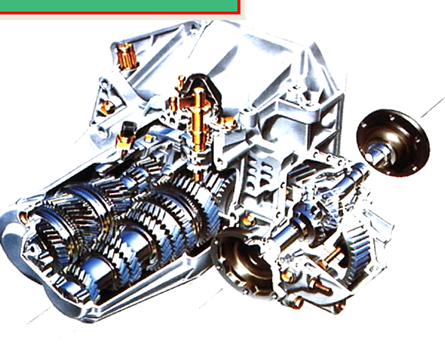 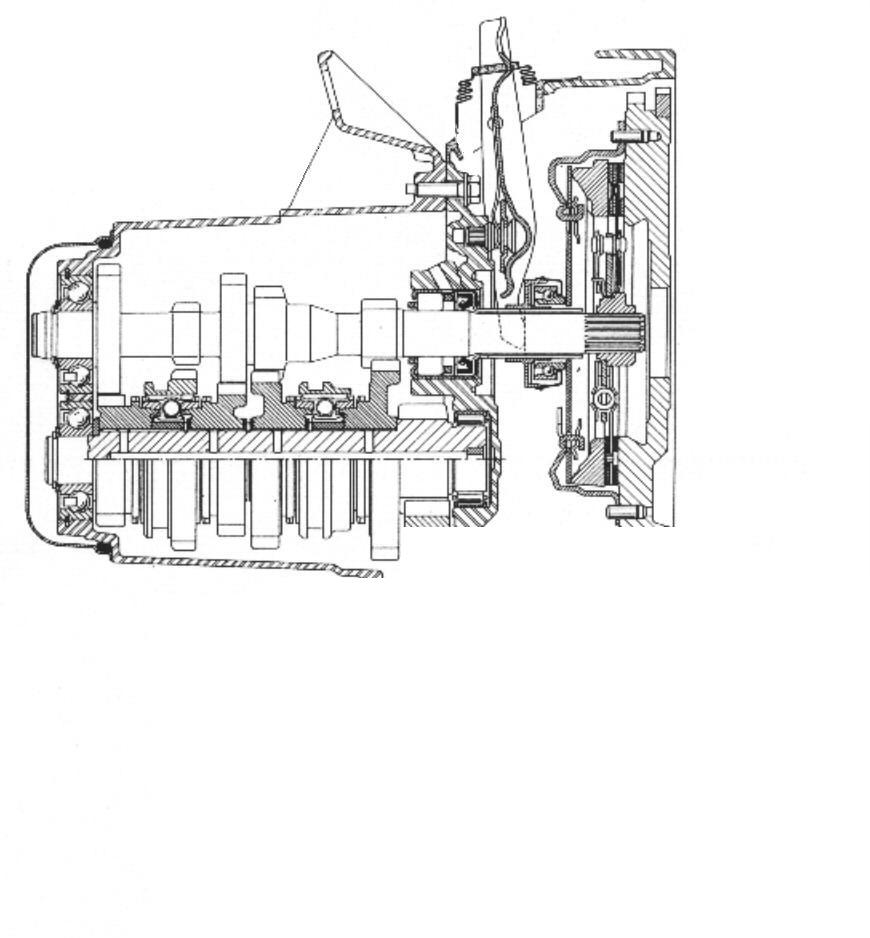 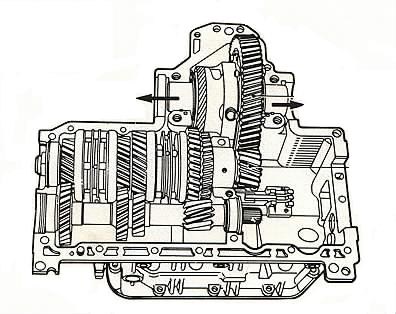 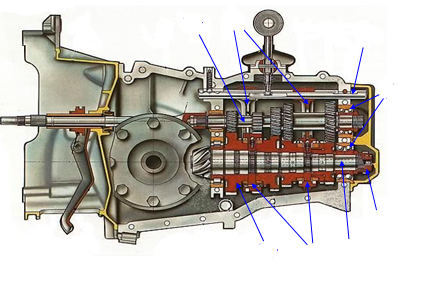 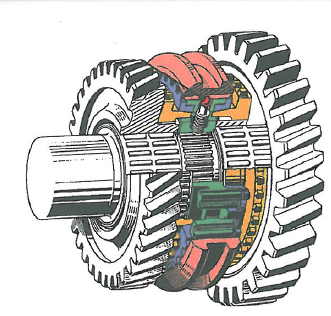 Travail demandé :Identifier chaque composant repéré